
* Prénom - NOM : ………………………………………………………………………………………………………………………………….…… Raison sociale et numéro de SIRET: ………………………………………………………………………………..…..…………….……………………………………………………………………………………………………………………………………………………………………………. Site Internet : ……………………………………………………………………………………………………………………………………..……..* Adresse : ……………………………………………………………………………………………………………………………………..………..…* Code postal et ville : …………………………………………………………………………………………………………………………………* Téléphone et/ou mobile : ……………………………..………………………………………………………………………………..……….* E-mail : …………………………………………………………………………………………………………………………………………………….* Démonstration et/ou artisanat présenté (à détailler : produits vendus, matériaux utilisés, technique de travail, etc.). Seuls pourront être exposés les produits mentionnés ici : ……………………….…………………………………………………………………………………………………………………………………………...…………………………………………………………………………………………………………………………………………………………………….* Stand (à fournir par vos soins) de ……………………………………………..……….…… mètres (longueur x largeur)          	- Largeur limitée en raison de la largeur des trottoirs, merci de préciser le métrage exact
	- Les hauts-vents sont autorisés mais ne doivent pas dépasser du stand 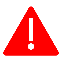 * champs obligatoires   Frais de participation avec atelier vivant ou démonstrations de savoir-faire 
          tout au long de la journée : 26€
OU
       Frais de participation sans atelier vivant ou démonstrations : 75€
   Je souhaite de l’électricité 	OU	 Je ne souhaite pas d’électricité
Paiement par chèque à l’ordre du trésor public.
Merci de ne pas insérer d’espèces dans vos courriers afin d’éviter les pertes !
Chaque artisan s’engage à apporter son propre matériel. Les objets laissés sur votre stand sont sous votre entière responsabilité. En aucun cas, la ville ne saurait être tenue responsable des dommages ou vols causés. 	

 Je m’engage à être présent(e) aux horaires indiqués pour accueillir le public : 
    dimanche 24 juillet 2022 de 10h à 21hFait à ………………….………………..……….    Le ……………………………. 	   Signature :
Pour la bonne organisation de l’évènement, merci de nous retourner cette fiche d’inscription accompagnée de votre règlement au plus tard mercredi 11 mai 2022. Les places sont limitées.Toute annulation de participation faite après le 22 juin 2022 ne sera pas remboursée.
Une confirmation d’inscription vous parviendra début juin après l’étude de votre candidature.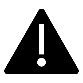 